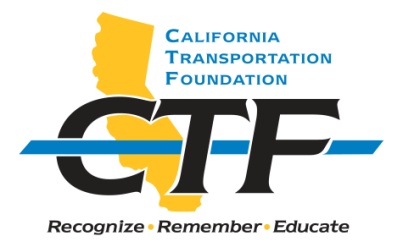 2021 CTF TRANSPORTATIONSCHOLARSHIPThe California Transportation Foundation (CTF), a nonprofit organization, announces four $1,000 scholarship: the CTF Transportation Scholarship for the 2020/2021 academic year.Applicants must be a college/university sophomore or junior enrolled in a major other than civil engineering and interested in pursuing a career in transportation after graduation. The award of the scholarship is based on the applicant’s commitment to a career in transportation, current job skills, and academic record. Financial need may be considered, but it is not a primary factor.  Applicants must meet the following general criteria:Must be a United States citizen, permanent resident, or documented international student.Must be a college/university sophomore or junior enrolled in a major other than civil engineering.Must plan to pursue a career in transportation after graduation.Must provide an official transcript and proof of current enrollment.Must provide a sealed letter of recommendation from a school faculty member.Must provide a sealed letter of recommendation from a work supervisor.Cannot have received a CTF scholarship within the last two years.Information about the award including the scholarship recipient’s photograph will be posted at https://transportationfoundation.org/scholarships/.The CTF Transportation Scholarship is supported by a gift to the CTF. The scholarship is endowed, and scholarship funds are administered by CTF, a nonprofit organization established in 1988 to “Promote and Recognize Excellence in California Transportation.”  It is a 501(c)(3) charitable organization with tax exempt status.  The Federal EIN # is 68-0165257.Submit completed applications to:		Department of Transportation	Division of Human ResourcesOffice of Examinations and Recruitment Services (MS-86)	Attention: Heather Lewis	P.O. Box 168036	Sacramento, CA 95816-8036Applications will be accepted through October 15, 2021.  Incomplete applications will not be accepted.Contact: by phone at (916) 227-7725 or by e-mail at askrecruitment@dot.ca.gov 2021 CTF TRANSPORTATION SCHOLARSHIP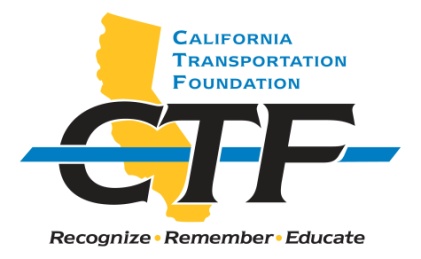 APPLICATION INSTRUCTIONSApplicant Name: _______________________________________________________Current Address: ______________________________________________________Mailing Address (if different from Current Address):_____________________________________________________________________Phone: ______________ E-mail address: ___________________________________COLLEGE DATA:College name: _________________________________________________________College location: ______________________________________________________Area of concentration: __________________________________________________Class level: ___________________________________________________________Overall grade point average (GPA): _______________________________________CAREER OBJECTIVE: Provide a short statement. (No more than five lines.)PERSONAL AND/OR SCHOOL AFFILIATIONS/HONORS: (Brief list.)WHY I AM INTERESTED IN A CAREER IN TRANSPORTATION: Attach a typed, one-page essay. (Not more than 500 words.)ATTACHMENTSPlease enclose the following with this application:Copy of official transcripts and proof of current enrollmentOne sealed letter of recommendation from a school faculty memberOne sealed letter of recommendation from a work supervisorSIGNATURE: ________________________	DATE: __________________________